Balsamic Bacon Brussels SproutsIngredients 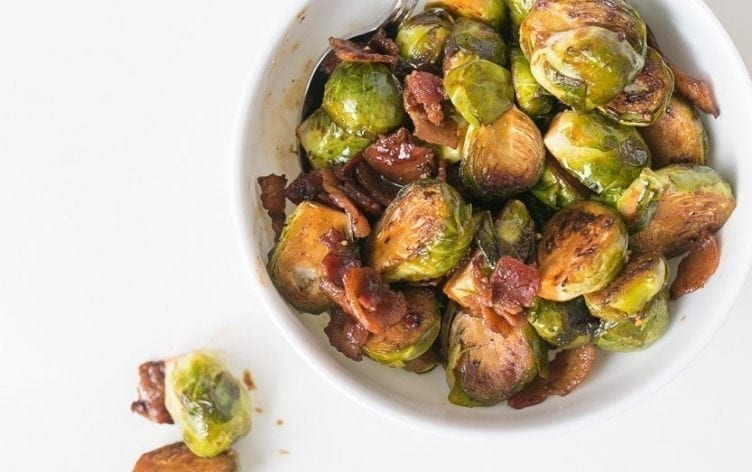 1 pound Brussels sprouts, halved6 slices bacon, chopped1 tablespoon balsamic vinegar1 tablespoon brown sugar2 teaspoons Dijon mustard (certified gluten-free if necessary)1/2 medium lemon, juiced
DirectionsPlace Brussels sprouts in a microwave-safe dish. Add a splash of water, cover with a wet paper towel, and microwave for 2–3 minutes. (Or boil in salted water for about 2 minutes.)Place a large nonstick skillet over medium-high heat. Add bacon, and sauté until brown and a bit crispy, about 5 minutes. Drain all but 1 tablespoon of the bacon drippings. If the pan looks too dry, add a splash of water before scraping up your bacon bits.Add Brussels sprouts to pan, and sauté for about 5 minutes, or until they are golden on the outside.Add balsamic vinegar, brown sugar, Dijon mustard and 2 tablespoons water to the pan. Sauté for another 1–2 minutes. Remove from heat, and top with lemon juice. Season to taste with salt and pepper. Enjoy!

Nutrition InformationServes: 4 |  Serving Size: 1 cupPer serving: Calories: 136; Total Fat: 5g; Saturated Fat: 2g; Monounsaturated Fat: 0g; Cholesterol: 15mg; Sodium: 316mg; Carbohydrate: 16g; Dietary Fiber: 5g; Sugar: 7g; Protein: 9gNutrition Bonus: Potassium: 478mg; Iron: 11%; Vitamin A: 19%; Vitamin C: 178%; Calcium: 5% Fresh Green Bean Casserole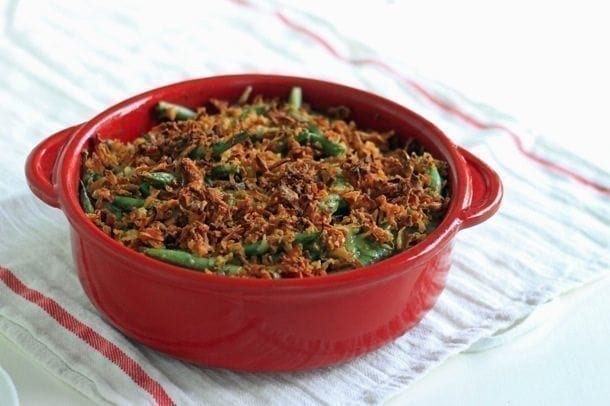 Serves about 8
Serving Size: 1 cupNutrition (per serving):
 Calories: 139; Total Fat: 6g; Saturated Fat: 2g; Cholesterol: 3mg; Sodium: 244mg; Carbohydrate: 17g; Dietary Fiber: 4g; Sugar